IN REPLY REFER TO:D5217 (DSC)PARK PMIS (Project Management Information System) NumberContract Number__________DateMr./Ms. Full NameCompanyAddressCity, State  ZipDear Mr./Ms. Last Name:Reference: 	Park, _____ County, State, Contract Number __________, Developed Area, Project Title, Project Number PARK PMIS NumberSubject:	Pre-Construction Conference NoticeThe pre-construction conference for the above referenced contract has been tentatively scheduled for Weekday, Month Date, Year, at 00:00 a/pm, in location at Park. It is strongly encouraged that your major subcontractors be invited to attend the meeting, which will include the agenda as described in the Division 1 section entitled “Project Meetings.”  Enclosed is a copy of the Pre-construction Conference Subjects.One week prior to the pre-construction conference, upload the following items to the NPS project mangement and communication software in accordance with Division 1 and other requirements of the Contract Documents:Letter designating your Project SuperintendentConstruction ScheduleSchedule of ValuesAccident Prevention PlanA list of subcontractors for this project – Must be same as in your proposalWritten statements from your subcontractors certifying compliance with applicable labor standard clausesSatisfactory evidence of liability insurance coverage and workman’s compensation for the contractor and all subcontractorsQuality Control PlanWaste Management Plan (if required)Storm Water Pollution Prevention Plan (if required)Indoor Air Quality (IAQ) Management Plan (if required)Contractors Commissioning Plan (if required)Historic Preservation Treatment Program (if required) List of required permits (if required)All items listed must be provided to the Contracting Officer before the pre-construction conference is held. If all of these documents have not been received one week prior to the scheduled pre-construction conference date, the conference will be cancelled, Notice to Proceed will not be issued, and the Contracting Officer will consider other contractual remedies.Do not commence work until you receive the written Notice to Proceed.Sincerely,Contracting Officer’s NameContracting Officercarbon copy (cc):DSC-Contracting Officer’s RepresentativeDSC-PM, Name, with enclosureSuperintendent., Park, with enclosure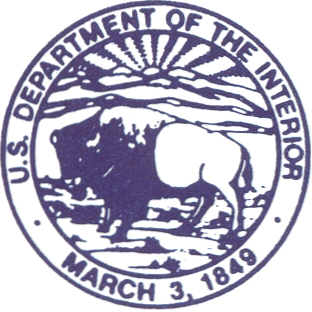 United States Department of the InteriorNATIONAL PARK SERVICE (NPS)DENVER SERVICE CENTER (DSC)12795 WEST ALAMEDA PARKWAYPOST OFFICE (P.O.) BOX 25287DENVER, COLORADO 80225-0287